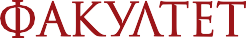 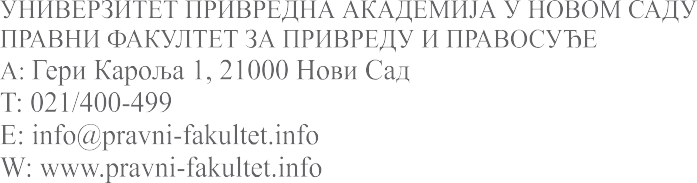 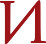 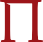 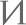 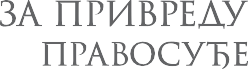 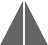 ОБРАЗАЦ ЗА ПРИЈАВУ ЗАВРШНОГ МАСТЕР РАДА ЗА ЈАВНУ ОДБРАНУ ЛИЧНИ ПОДАЦИ СТУДЕНТА Име, презиме, адреса и број телефона кандидата: ТЕОДОРА ТЕОДОРОВИЋ, 21000 НОВИ САДБрој студентске књижице – индекса, студијски програм и година уписа: МС 99-20, мастер академске студије, право – унутрашњи послови,  година уписа 2020/21Језик и писмо на којем је студент написао завршни МАСТЕР рад:       Српски језик, 2. ПОДАЦИ О НАЗИВУ ТЕМЕ ЗАВРШНОГ МАСТЕР РАДАУсвојени назив теме завршног МАСТЕР рада: „         „Научна област, ужа научна област, дисциплина којој припада тема: Право, Кривично правоКривичноправна катедра3. ПОДАЦИ О  МЕНТОРУ3.1 Ментор са којим је студент сарађивао код израде завршног МАСТЕР рада (име и презиме, звање, ужа научна област за коју је наставник изабран у звање и датум избора): Проф. др Зоран Павловић, редовни професор, Кривичноправна катедра                                                                                     ПОТПИС СТУДЕНТА     ПРИЛОГ: Три штампана примерка                   завршног МАСТЕР рада                           